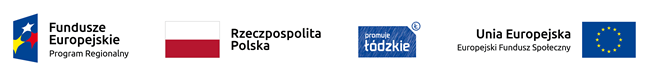 Projekt nr RPLD.11.03.01-10-0048/19 pn. ”Nowy wymiar kształcenia zawodowego 
w Centrum Kształcenia Zawodowego w Łęczycy”, 
współfinansowany ze środków Europejskiego Funduszu Społecznego 
  w ramach Regionalnego Programu Operacyjnego Województwa Łódzkiego na lata 2014-2020   HARMONOGRAM     Zadanie 6. Doradztwo edukacyjno- zawodowe  dla uczniów CKZ                                                                      Zajęcia indywidualneL.pDataLiczba godzinLiczba godzinProwadzący   1.2.25.01.2021  25.01.20213h  13.00-15.253h  15.30-17.553h  13.00-15.253h  15.30-17.55Angelika  Mikołajczyk                             Angelika Mikołajczyk                               3.4.26.01.2021  26.01.20213h  15.00-17.253h  17.30-19.553h  15.00-17.253h  17.30-19.55Angelika Mikołajczyk   Angelika Mikołajczyk5.6.27.01.2021 27.01.20213h  13.00-15.253h  15.30-17.553h  13.00-15.253h  15.30-17.55Angelika Mikołajczyk   Angelika Mikołajczyk7.8.28.01.2021 28.01.20213h  15.00-17.25                         3h  17.30-19.553h  15.00-17.25                         3h  17.30-19.55Angelika Mikołajczyk   Angelika Mikołajczyk9.10.29.01.2021 29.01.20213h  13.00 -15.25                       3h  15.30- 17.553h  13.00 -15.25                       3h  15.30- 17.55Angelika Mikołajczyk   Angelika Mikołajczyk11.12.01.02.2021 01.02.20213h  13.00-15.25                           3h  15.30-17.553h  13.00-15.25                           3h  15.30-17.55Angelika Mikołajczyk   Angelika Mikołajczyk13.14.02.02.2021 02.02.20213h  15.00-17.253h  17.30- 19.553h  15.00-17.253h  17.30- 19.55Angelika Mikołajczyk   Angelika Mikołajczyk15.16.03.02.2021 03.02.20213h   13.00-15.25                            3h   15.30-17.553h   13.00-15.25                            3h   15.30-17.55Angelika Mikołajczyk   Angelika Mikołajczyk17.18.04.02.2021 04.02.20213h   15.00-17.25                            3h   17.30-19.553h   15.00-17.25                            3h   17.30-19.55Angelika Mikołajczyk   Angelika Mikołajczyk19.20.05.02.2021 05.02.20213h    13.00-15.25                           3h    15.30-17.553h    13.00-15.25                           3h    15.30-17.55Angelika Mikołajczyk   Angelika Mikołajczyk21.22.08.02.2021  08.02.20213h    13.00-15.25                         3h    15.30-17.553h    13.00-15.25                         3h    15.30-17.55Angelika Mikołajczyk   Angelika Mikołajczyk23.24.09.02.2021  09.02.20213h     15.00-17.25                       3h     17.30-19.553h     15.00-17.25                       3h     17.30-19.55Angelika Mikołajczyk   Angelika MikołajczykŁącznie 72 godzinyAngelika MikołajczykAngelika MikołajczykAngelika Mikołajczyk